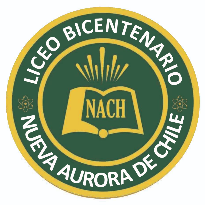 PLAN LECTOR CUARTO BÁSICO 2024MesNombreAutorEditorialMARZOMaría la dura: No quiero ser NinjaEsteban CabezasSM EdicionesABRILEl lugar más bonito del mundoAnn CameronAlfaguaraMAYOEl viejo rescatador de árboles Gloria AlegríaEDEBEJUNIOEl abuelo más loco del mundo. Roy BerocayLoqueleoAGOSTOEl chupacabras de Pirque.Pepe PelayoAlfaguaraSEPTIEMBREAlonso en el país de los Incas.Magdalena IbáñezMaría José ZegersEl Barco de VaporOCTUBREEl principitoAntoine de Saint-ExupéryFontanaNOVIEMBRE(Escoger 1 de los 3 libros propuestos para este mes)Papelucho detective.Papelucho en la clínica.Papelucho: soy dis-leso.Marcela PazSM Ediciones